Publicado en  el 22/06/2015 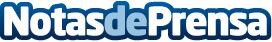 Opel refuerza su apuesta por su gama de Vehículos Comerciales  La gama de Vehículos Comerciales Opel está desarrollada pensando en la transformación, incorporando entre sus opciones elementos que la facilitan: tomas de fuerza en caja de cambios y motor, acelerador de ralentí, alargamiento cableado, cargas aumentadas, suspensión reforzada, etc.Datos de contacto:OPELNota de prensa publicada en: https://www.notasdeprensa.es/opel-refuerza-su-apuesta-por-su-gama-de_1 Categorias: Automovilismo Industria Automotriz http://www.notasdeprensa.es